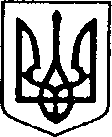 УКРАЇНАЧЕРНІГІВСЬКА ОБЛАСТЬН І Ж И Н С Ь К А    М І С Ь К А    Р А Д АВ И К О Н А В Ч И Й    К О М І Т Е ТР І Ш Е Н Н Я  від  14 липня  2022 р.		 м. Ніжин		                                          №  193Про призначення помічника 	Відповідно до статей 34, 42, 52, 53, 59, 73 Закону України «Про місцеве самоврядування в Україні», Регламенту виконавчого комітету Ніжинської міської ради VIII скликання, затвердженого рішенням Ніжинської міської ради Чернігівської області від 24 грудня 2020 року № 27-4/2020,  протоколу засідання опікунської ради від 12.07.2022. р. та розглянувши заяву, документи ……….., ………. р.н., який мешкає за адресою: вул ……….., буд ….., кв……, про призначення його помічником сина, ………….., ……….р. н., у зв’язку зі станом здоров’я, як такому, що потребує стороннього догляду, самостійно не може здійснювати свої права та виконувати обов’язки виконавчий комітет міської ради вирішив:1.На підставі ст.78 Цивільного кодексу України призначити ………….,  ……….р. н., помічником …………., ……… р.н., який за станом здоров’я потребує постійного стороннього догляду, не може самостійно здійснювати свої права та виконувати обов'язки, з метою надання йому допомоги.2.Начальнику служби у справах дітей Рацин Н.Б. забезпечити оприлюднення даного рішення на офіційному сайті міської ради протягом 5 робочих днів з дня його прийняття.3.Контроль за виконанням рішення покласти на заступника міського голови з питань діяльності виконавчих органів ради Грозенко І.В.Міський голова                                                                           Олександр КОДОЛА